SMITHS FALLS MINOR HOCKEY ASSOCIATION 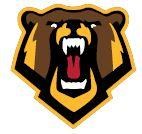 BOX 693 SMITHS FALLS, ON.  K7A 4T6 Volunteer Confirmation Letter To Whom It May Concern, The Smiths Falls Minor Hockey Association is supported by volunteers as board of directors, coaches, assistants, on ice helpers, trainers and managers as part of it’s minor hockey programs. We require that every volunteer have a Vulnerable Sector Record Check. This letter is to confirm that VOLUNTEER NAME has volunteered for the POSITION NAME position (volunteer/non-paid) within the Smiths Falls Minor Hockey Association (SFMHA). If you live in the Town of Smiths Falls please visit the Smiths Falls Police Service or their website here https://www.sfps.ca/?page_id=297If you live outside the town of Smiths Falls (Montague / Rideau Lakes / Elizabethtown Kitley) please visit your local OPP station or their website here https://www.opp.ca/index.php?id=147 Thanks,Allison StaplesSFMHA DirectorRisk & Safety Allison StaplesOn behalf of SFMHA 